Lähkma-Saunametsa külaseltsi üritused 201421.veebruar 2014 - uue arengukava aruteluLähkma-Saunametsa külamajas toimub 21.02.2014 kell 19.00 Lähkma-Saunametsa külaseltsi uue arengukava arutelu.Terves kehas terve vaim20. aprill 2014, algusega kell 13.00 toimub Surju vallas, Lähkma külamaja juures üritus „Terves kehas terve vaim“.Korraldajaks on Lähkma–Saunametsa külaselts, juhendab Sirje Soovik.Ürituse raames toimub virgutusvõimlemine ja 2-3 km kepikõndi. Tehakse kokkuvõte ja õige tempo valiku analüüs.Kontaktisikuks on Kadri-Aija Viik.Lisainfot saab telefonil 5167650.27. aprill 2014- pillimängutund27.04. ootavad Ave  ja Kristiina taas  pillimängu huvilisi Lähkma-Saunametsa külamajja. Lapsed kell 14 ja täiskasvanud kell 16. Teeme plaane 21. juuni peoks.3.mai 2014 – Talgud3.mail kell 11.00 toimub Lähkma-Saunametsa külamajas talgupäev, mille raames korrastatakse külamaja nii seest kui ka selle ümbrust.14. mai 2014 - Lähkma-Saunametsa külaseltsi arengukava arutelu14. mail 2014 kell 19-21  toimub Lähkma külamajas  Lähkma-Saunametsa külaseltsi  arengukava arutelu 2. koosolek.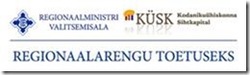 10. juuni 2014 – pillimängTeisipäeval 10. juunil mängime Lähkmal viimast korda pilli Leader-projekti raames ja arutame  21. juuni ürituse korraldamist. Lapsed kell 16, täiskasvanud kell 18.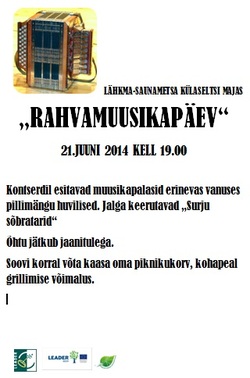 "Mees peaks olema viljakas"Lähkma Külaselts: Surju koolimajas 24.septembril kell 17.00Sellel sügisel on jälle võimalik osaleda sellises toredas projektis nagu puu-ja köögiviljapäev. Selleaastaseks teemaks on “Mees peaks olema viljakas”. Seekord ei tee süüa me oma külamaja köögis vaid läheme külastama Surju kooli. Surju kooli kokk räägib kuidas ja missuguseid sööke teha meestele ning missugused puu – ja köögiviljad on kasulikud just nimelt meeste tervisele.Eriti oodatud on mehed, kuna nemad on sellel aastal erilise tähelepanu all, aga üritusel osaleda võiavad ikka loomulikult naised ka. Pärast sööme kõik tehtu koos ka ära.Ürituse pikkuseks on planeeritud 2 tundi.Kontakt: Kadri-Aija Viik tel. 5167650;  kadri_aija@hotmail.comEsmatutvus keraamikaga, 12.oktoober 2014 kell 15.00, Kikepera küla kremaanik Ene Tapfer ateljeesSellel aastal on jälle võimalus osaleda Täiskasvanud õppija nädalal (TÕN). Kuna oleme sellest  varem rääkinud, et talente meiekandis mets täis, siis võtame ühe lähema kohe ette. Järgmisel pühapäeval 12.10 kella kolmeks sätime ennast Kikepera külla Ene juurde. Kes ei tea kuhu sõita või kust pöörata andku enne teada või koguneme pool kolm külamaja juurde. Loodan, et saame  autodesse ennast ära mahutada. Hea muidugi kui annate osalemise soovist enne teada, siis saan ise kedagi peale võtta.Üritusel on rangelt soovituslik  10- 15 osalejat, aga meil pole ju sellega probleemeP.S kes keraamikast ei hooli saab seni metsavahel seeni korjataKadri-Aija ViikPühapäev 12.oktooberKoht: Kikepera küla keraamik Ene Tapfer ateljeeAlgusaeg: 15.00Teema: Esmatutvus keraamikagaEelregistreerimine: Kadri-Aija Viik telefon 5167650 või kadri_aija@hotmail.comKorraldaja: Lähkma-Saunametsa külaselts MTÜ26.10.2014  algusega kell 15.00 toimub külamajas  Lähkma-Saunametsa Külaseltsi üldkoosolekPäevakord:1. juhatuse liikmete valimine2. külaseltsi arengukava 2014-2020 kinnitamine3. jooksvad küsimusedPilliõppe ja rahvamuusikapäeva kohta LEADER aruannet esitades selgus, et külaseltsi juhatuse liikmete volitused on aegunud ja vajalik on korraldada uus juhatuse liikmete valimine. Samuti vajab heakskiitu, Eha Paasi nõul ning abil meie aasta alguses ühiselt koostatud, külaseltsi uus arengukava.Külaseltsi liikmed, kellel osaleda ei ole võimalik, andke palun sellest Kadri-Aijale teada. Kadri saadab täitmiseks volikirja näidise, volikirja võib kirjutada ka vabas vormis.Peale täiskasvanute rasket mõttetööd sööme koos kooki, seega  ...  lapsed kindlasti kaasa.Jõulupidu Lähkma-Saunametsa külaseltsi majas!28.detsember 2014 algusega kell 14.00 on kõik külaseltsi liikmed koos peredega  oodatud ühisele jõulupeole. Soovi korral selga panna kostüüm (teema vaba ).